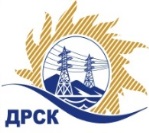 Акционерное Общество«Дальневосточная распределительная сетевая  компания»Протокол процедуры открытия доступа к заявкам участников на переторжкуСпособ и предмет закупки: открытый запрос предложений  на право заключения Договора «Диагностирование КЛ 110 кВ "метод частичных разрядов, токи релаксации" филиала ПЭС»,  ЛОТ № 1171Информация о результатах вскрытия конвертов В адрес Организатора закупки поступила 1 (одна) Заявка.Открытие доступа к заявкам было произведено автоматически средствами электронной торговой площадки Единой электронной торговой площадки на Интернет-сайте https://rushydro.roseltorg.ru в присутствии секретаря Закупочной комиссии.Дата и время начала процедуры переторжки: 13:00 (время амурское) 21.11.2018 г. Место проведения процедуры вскрытия конвертов с заявками на участие в переторжке: Единая электронная торговая площадка по адресу: https://rushydro.roseltorg.ru».В конвертах обнаружены заявки следующих участников:Секретарь комиссии                                                                        	Т.В. ЧелышеваИсп. Коротаева Т.В.Тел. (4162) 397-205№ 684/УЭ -Пг. Благовещенск«21» ноября 2018г.№п/пДата и время внесения изменений в заявкуНаименование Участника закупки Цена заявки на участие в закупке, руб. без НДС121-11-2018 07:03:30 [GMT +3]ООО "К-Электротехник" ИНН/КПП 5502049009/550101001 ОГРН 1025500526215730 768,50